Club de Français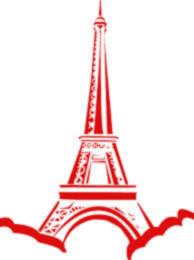 2015 – 2016Full Name (print): ________________________________	Grade: ________Student school e-mail: ____________________________________________Parent/guardian signature: _________________________________________Membership dues - $5.00. Pay cash or check payable to “CHS French Club”.	Paid Dues: Y	NPlease, complete this form and return it with your money to Ms. Medina in room Je220.